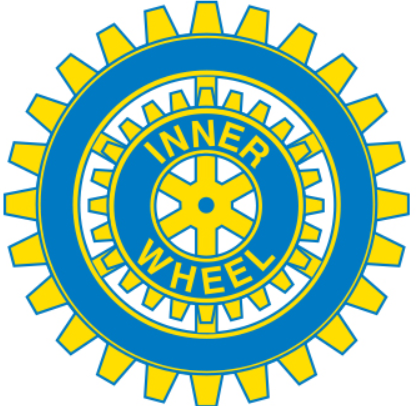 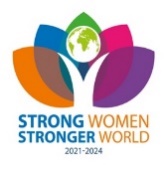 Välkommen till månadsmöte med julfest!Årets motto 2022-2023 ”Work wonders”Tid och plats		Måndagen den 12/12 klockan 17.30 hos Ester kök och bar, ingång Borgmästargränd 20, Jönköping.Kostnad		För 325 kronor får vi tre jultallrikar; en kall, en varm och en efterrättstallrik. Samt kaffe eller té efter måltiden.Anmälan		Senast torsdag 8 december till Eva Stener, telefon 070-872 94 97 eller till Anita Löf, telefon 070-994 50 57. Gäster är välkomna!Program	Leif Ockander kommer att spela och sjunga för oss och vi kommer alla att få stämma in i julens sånger. 	Det blir också ett lotteri till förmån för Jönköpings församlings diakoniverksamhet med syfte att göra julen lite gladare för barn som kanske annars inte kan få minsta lilla julklapp. 	Så ta med en lotterivinst! I år ska vinsterna bestå av antingen något som går att äta eller dricka alternativt en blomma. Priset för lotterna kommer att vara 20 kronor som betalas kontant eller via Swish.Klubbärenden	-Kom ihåg att snarast betala medlemsavgiften för 2022 – 2023 till bankgiro 5295-6257!!Andra klubbars program	Jönköping IWC jullunchar på Fjällstugan måndagen den 12 december klockan 13.00.Nästa styrelsemöte		Nästa styrelsemöte 13 februari 2023 hos Eva Stener.Med ljusa och varma IW-hälsningar i advent!Anne-Sofie LundströmSekreterare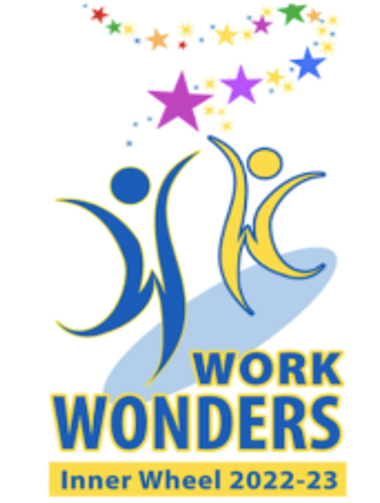 Jönköping Huskvarna Inner WheelklubbVerksamhetsår 2022-2023Distrikt 238Månadsbrev 6SverigeKlubbpresident Kristina AnderssonSekreterare Anne-Sofie Lundström